一年级语文《在线课堂》学习单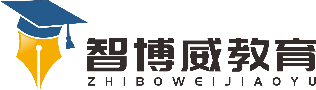 班级：        姓名：单元第二单元课题语文园地二温故知新一、填空。“为”的笔顺是（               ），共（  ）画，第一笔是（  ）。2、“金”是（     ）结构，组词（     ）、（     ）。自主攀登二、将下列字的音节补充完整。___ē   __ià   __iàng    __è棵　　 架　    辆　　   册三、大小写字母练习。1、写出大写字母。 q(　　)　d(　　)　f(　　)　t(　　) 2、写出小写字母。H(　　)  G(　　)  M(　　)  J(　　)稳中有升四、选择合适的量词填空。(填序号)①辆 　②匹　③支  ④册　⑤架　⑥棵一(　)钢笔　  一(　)飞机 一(　)书　   一(　)马
说句心里话